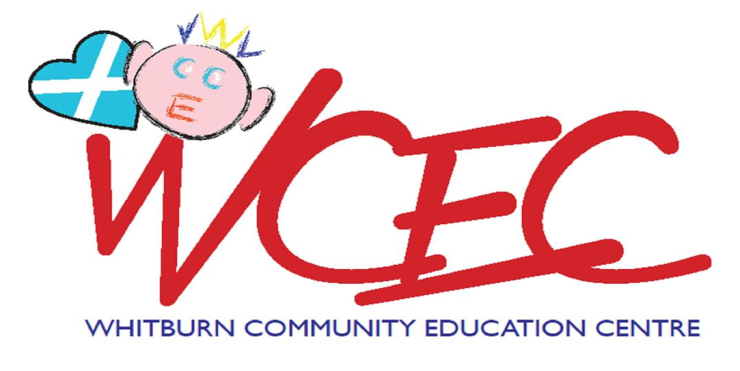 Whitburn Community Centre Programme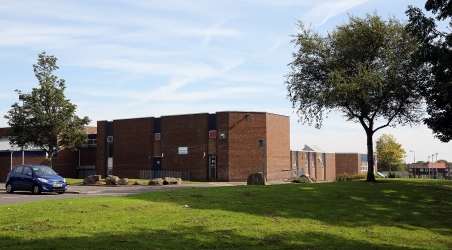 TEL: 01501 678888EMAIL:  whitburncecentre@yahoo.co.ukFACEBOOK:  YourWhitburnCECentre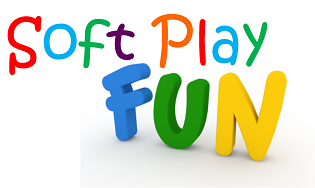 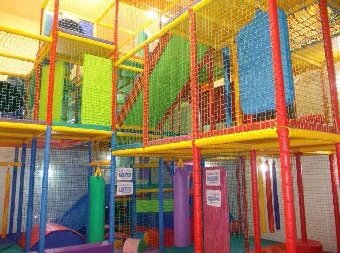 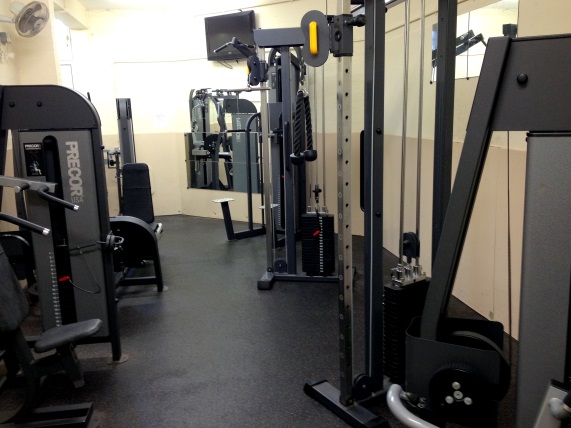 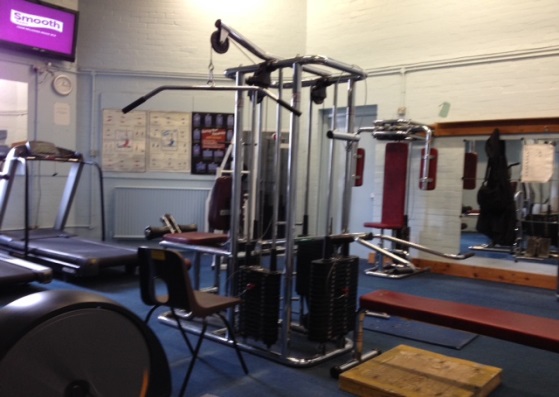 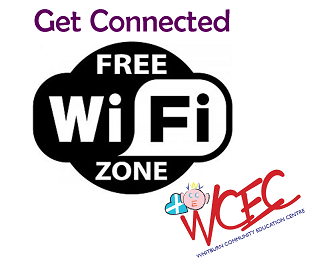 